PTO General Meeting Agenda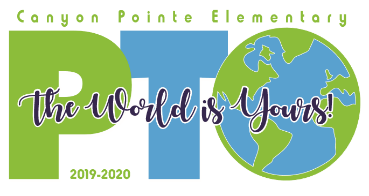 Tuesday, February 4th, 2020 @ 10amCALL TO ORDER – 10:01amWelcome & IntroductionsTreasurer’s Report  - Current balance: $34,687.23; We still have $28,345.83 expenses left for the year, so we have approx. $6,341 for projects.Mascot - $369Gym Sound System - $274.99Smart Boards for Music x 2 = $2800 + $2800 = $5600TOTAL = $6243.00Motion made and approved for purchase of Mascot, Gym Sound System, Smart boards for music Music Recorder school cash online - $768PTO paid for thisMusic dept cannot reimburse PTO due to using a non-approved vendor for recorder sales (this was not a known issue when they were used)Will not use this method again due to difficulties with electronic sales, will go back to Checks payable to PTO and manual management March – 1 trip and April – 2 trips Bus trips – Aldine bell/choir contest $600District - $250 Revisit in March PTO meeting for incurring bus cost Yearbook $2,600 – 130 orders so far Covered PTO budget, allocated costs incurred and outstanding budget remaining Additional Projects: EduMarking - $5000 for install; $10,000 for Markings = approx. $15,000Only company in world that does thisMore info provided Mrs Coleman to review, talk with teachers & decide if this is something they want to doChrome Books ($7,496) (1 Chrome cart) & SunShade/Playground ($16,000) continue looking into GrantsReminder to turn in all receipts from January 2019 ASAPLibrary Murals – 2020 Exhibits; wallpaper for the walls (they install)Magic Murals; Wallpaper but we install Fat Heads – vinyl wall decals, can be removable Be mindful of the type you get – get vinyl for walls and not car Will damage walls if get car version Jonathan Cohen – vector file for walls in library and then printed on vinyl  “Carnival at the Pointe” Spring Fundraiser- February 29th (backup March 7th)Next Meeting February 6th, 10am in PTO PortablePre-order flyers going out Wednesday!Looks great!! PeachjarMrs. Coleman & Vicki to see if can get addedShawna to send flyers to Mrs ColemanBasket Items due this Friday, February 7th!HRP’s send another reminder that Basket items due on Weds 2/5Mrs. Coleman send an email blast – thank you!Still need Event Sponsors! Reach out to businesses to sponsor games, food, event, set up booths, donate auction items, etc.Saturday, February 15th we will finish baskets for auction. Educational Adventures – Scheduling NOW - $1500/grade levelKindergarten – Little Beakers – YES!1st Grade – Science Safari – YES!2nd Grade – NYT, etc? (National Youth Theater) 3rd Grade – Nutcracker4th Grade – Movie/Park?Mrs Coleman send reminder to teachers Committee UpdatesVolunteer CoordinatorAny Updates?Charlene has carnival covered SecretaryUpdates?Marquee updated for Carnival Westbourne HOA posted carnival info on community FB page last night YAY!!HospitalityValentine’s Dessert Bar is up for Valentine’s DayFeb 13th for dropoff of baked goods Next up? Teacher Appreciation Week!Yearbook CoordinatorRemember to upload photosGetting photo submissionsJessica – Katje getting her access HRP to take photos of valentine’s day partiesAsk them to send/upload photosJustin at TISD – reach out to for photosYearbook budget?Would current cost allow us to break evenKim to look at contract Yearbook Orders Due February 29th – $25 soft cover and $30 hard coverPossibly keep cost the same Yearbook Order flyers sent out again?Yes but when?Bilingual LiaisonAs always, thank you for the quick turnaround on translations!Anything else we can address?Jennifer & Elizabeth are AMAZING & THANK YOU!!! Homeroom ParentValentine’s Party coming up on February 13thWe will be purchasing items for the parties this week and nextNeed total # for iced cookies/sugar cookies Vicki to provide Nikki with total student count We were able to supply all supplies with existing supplies, only need to purchase 30 plates Place case of water in each teacher workroom and HRP can come get it if needed Spirit Wear CoordinatorWe need to get our money from Big Frog since we won’t be doing much moreDo we want to do another push for bows?Spirit Night CoordinatorMarco’s Pizza- 2/6 - 1st grade this monthTx Roadhouse 2/24March – Willie’sApril – Marcos & McTeacher Night May - Chuck E Chees & Urban AirBulletin Board – Focusing on Carnival theme this quarter! Looks Great!Administration ReportThank you for valentine’s party & PTO in general Board members for TISD visited, school ambassadors coordinated by Mr Nolde, they greeted guests, lead the toursKids did a fantastic job!!! So proud of them! Thank you for cookies – Mrs Williams Students at UIL, fantastic job, CPES 2nd team sweepstakesRobotics, golden ticket to come back and compete WAY TO GO!!! Music – gearing up for contest season – They’ll do great!! Additional Items?MOTION TO ADJOURN: 10:58pm